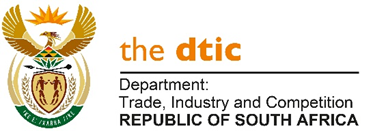 THE NATIONAL ASSEMBLYQUESTION FOR WRITTEN REPLYQUESTION NO. 1711Mr S Ngcobo (DA) to ask the Minister of Trade, Industry and Competition:Whether he will furnish Mr S Ngcobo with a comprehensive breakdown of the procurement allocation of (a) his department and (b) every entity reporting to him in terms of the percentages allocated to (i) small-, medium- and micro-enterprises, (ii) cooperatives, (iii) township enterprises and (iv) rural enterprises with a view to evaluating the effectiveness of the set-aside policy of the Government in fostering an inclusive and diverse economic landscape (details furnished) in the (aa) 2021-22 financial year and (bb) since 1 April 2023?   NW1952EReply:Through its procurement, the dtic group has a concerted effort to ensure that it procures from SMME, women, youth and people with disability, inclusive of township and rural enterprises. The following information has been submitted by the dtic-group: -END-(a)&(b)                           DTIC and its Entities(aa)&(bb) Financial Periodb(i)Department of Trade Industry and Competition (the dtic)  including B-BBEE Commission2021-2256%Department of Trade Industry and Competition (the dtic)  including B-BBEE CommissionSince 1 April 202393,36%Companies and Intellectual Property Commission (CIPC)2021-22 There was no direct allocation to SMMEs. However, CIPC procures through RFQs and tenders from suppliers registered on the CSD. This includes SMMEs.Companies and Intellectual Property Commission (CIPC)Since 1 April 2023There was no direct allocation to SMMEs. However, CIPC procures through RFQs and tenders from suppliers registered on the CSD. This includes SMMEs.Companies Tribunal (CT)2021-22 60%Companies Tribunal (CT)Since 1 April 202365%Competition Commission2021-22 85%Competition CommissionSince 1 April 202398%Competition Tribunal2021-22 57.59%Competition TribunalSince 1 April 202368.52%Export Credit Insurance Corporation (ECIC)2021-22 45.63%Export Credit Insurance Corporation (ECIC)Since 1 April 202358.82%Industrial Development Corporation of South Africa Limited (IDC)2021-22 50.65%Industrial Development Corporation of South Africa Limited (IDC)Since 1 April 202378.74%International Trade Administration Commission (ITAC)2021-22 46% (R928 047.80)International Trade Administration Commission (ITAC)Since 1 April 202371% (R213 420.34)International Trade Administration Commission (ITAC)Since 1 April 20230%National Consumer Tribunal (NCT)2021-22 55%National Consumer Tribunal (NCT)Since 1 April 2023R1.2 millionNational Credit Regulator (NCR)2021-22 58%National Credit Regulator (NCR)Since 1 April 202354%National Empowerment Fund (NEF)2021-22 The National Empowerment Fund has procured goods and services to the total amount of R35.8 million for the period under review with a combined percentage of 75% being spent as follows:Exempted Micro Enterprises - R16,9 million (47%) Qualifying Small Enterprises – R9,9 million (28%)  National Empowerment Fund (NEF)Since 1 April 2023From 1 April 2023 to date a combined percentage of 89% of the total amount of R2,5 million being spent as follows: Exempted Micro Enterprises - R1,7 million (67%) Qualifying Small Enterprises – R560k (22%)	National Gambling Board (NGB)2021-22 2.72%National Gambling Board (NGB)Since 1 April 20231%National Lotteries Commission (NLC)2021-22 32.80% was procured from Qualifying Small Enterprises (QSE). 29.46% was procured from Exempted Micro Enterprises (EME).National Lotteries Commission (NLC)Since 1 April 2023Approximately 40% was procured from Qualifying Small Enterprises (QSE).National Lotteries Commission (NLC)Since 1 April 2023National Regulator For Compulsory Specifications (NRCS)2021-22 (i)(aa) 16%(R5 240 909,60) National Regulator For Compulsory Specifications (NRCS)Since 1 April 2023(i)(bb) 84% (R4 873 670,00) South African Bureau of Standards (SABS)2021-22 43.2%South African Bureau of Standards (SABS)Since 1 April 2023Procurement spend for this category is unknown as the data is only manually calculated against B-BBEE certificates on quarterly basis.South African National Accreditation System (SANAS)2021-22 100% SMMEs - 73%EMEs - 27%South African National Accreditation System (SANAS)Since 1 April 2023100%SMMEs - 35%EMEs - 65%